“Book English Title” *(Yazı tipi Arial, 13 punto, Bold)“Kitap Türkçe Başlık” *(Yazı tipi Arial, 12 punto, Bold, İtalik)İnceleyen: Ad-SOYAD(1), (**), Ad-SOYAD)(2) , Ad-SOYAD)(3) , Ad-SOYAD)(4) (Yazı tipi Arial, 10 punto)İlk başlık “GİRİŞ” olmalıdır.Makale çalışmalarınızı MS-Word® ofis programını kullanarak hazırlayınız.Tüm çalışmada hiçbir paragrafta girinti olmamalıdır. Paragraflar iki yana dayılı olacak şekilde 11 punto ile yazılmalıdır. Yazı tipi “Arial” olmalıdır. Satırlar arasında yarım satırlık (0 pt) bir boşluk bırakılmalıdır. Paragraflarda satırların sonundaki kelimeler kesme işareti ile ayrılmamalıdır.Sayfa Düzeni ve StiliSayfa düzeni ile ilgili kurallar aşağıda verilmiştir. Yazım kurallarının şartlarını yerine getirmek için hazır bir şablon kullanmanızı tavsiye ederiz.Temel Sayfa Düzeni ÖzellikleriBildiriler A4 boyutlarındaki (210 x 297 mm) sayfa üzerinde hazırlanmalıdır.Sayfanın solundan 3,5 cm, sağından 2.5 cm boşluk bırakılmalıdır.Sayfanın üstünden 2.5 cm boşluk bırakılmalıdır.Sayfanın altından 2.5 cm boşluk bırakılmalıdır.Paragraf girintisi ve boşluklar her bir kısım için ayrı ayrı verilmiş olup ilgili konudan bilgi alabilirsiniz.Makaleler en fazla 10.000 kelime olmalıdır.BaşlıklarKonu başlıkları ile ilgili bilgiler Bölüm 0’de verilmiştir. Detaylar için bu bölümü inceleyeniz.FontlarMetin paragrafları “Arial” yazı tipinde yazılmalıdır. Yazı tipi boyutu tüm paragraflarda 11 punto olmalıdır. Paragraflarda herhangi bir girinti olmamalıdır. Paragraflardaki satırlar arasında yarım satırlık boşluk bırakılmalıdır. Paragraflardaki her bir satırın sonunda yer alan kelime kesme işareti ile hecelerine ayrılmamalıdır. Paragraflar iki yana dayalı şekilde olmalıdır. Paragraflarda özel bir durum gerektirmedikçe yazılar italik veya kalın olacak şekilde yazılmamalıdır.Başlıkların yazım stilleri ile ilgili detaylar için ilgili bölüme bakınız.KöprülerMakalede köprü bağlantıları kullanılamaz.DipnotlarSayfalarda zorunlu haller dışında dipnotlar kullanılmamalıdır. Semboller ve Boşluklarİtalika, A, x, f, AB gibi matematik sembolleri italik olmalıdır. Yunanca harfler, numaralar, parantezler, ve noktalamalar asla italik yazılmamalıdır. +, ', =, < ve sin, cos, log gibi kısaltmalar vb. matematiksel semboller asla italik yazılmamalıdır. Aynı anda hem italik hem kalın olacak şekilde yazılmamalıdır.BoşlukBoşluklar, noktalama işaretlerinden sonra bırakılmalıdır. +, -, ', =, < gibi sembollerden önce ve sonra boşluk bırakılmalıdır. Açılış parantezinden sonraki ve kapanış parantezinden önceki boşluklara izin verilmemektedir. Boşluk, açılış parantezinden önce ve kapanış parantezinden sonra bırakılmalıdır. Metni yazdıktan sonra bu durumları kontrol ediniz.Sayfa NumaralarıSayfa numaraları eklenmemelidir. Sayfa numaraları, daha sonra editör tarafından eklenecektir. Üst ve alt bilgiler sayfalarda kullanılmamalıdır.Kitap KapağıKitap kapağı çözünürlüğü yüksek ve pdf olacak şekilde sisteme ek dosya halinde yüklenmelidir. Uluslararası Sosyal Hizmet Araştırmaları DergisiInternational Journal of Social Work Researche-ISSN: 2791-836XVolume/Cilt 3Issue/Sayı 1March/Mart 2023ABSTRACT(Yazı tipi Arial, 10 punto)aaaaaaaaaaaaaaaaaaaaaaaaaaaaaaaaaaaaaaaaaaaaaaaaaaaaaaaaaaaaaaaaaaaaaaaaaaaaaaaaaaaaaaaaaaaaaaaaaaaaaaaaaaaaaaaaaaaaaaaaaaaaaaaaaaaaaaaaaaaaaaaaaaaaaaaaaaaaaaaaaaaaaaaaaaaaaaaaaaaaaaaaaaaaaaaaaaaaaaaaaaaaaaaaaaaaaaaaaaaaaaaaaaaaaaaaaaaaaaaaaaaaaaaaaaaaaaaaaaaaaaaaaaaaaaaaaaaaaaaaaaaaaaaaaaaaaaaaaaaaaaaaaaaaaaaaaaaaaaaaaaaaaaaaaaaaaaaaaaaaaaaaaaaaaaaaaaaaaaaaaaaaaaaaaaaaaaaaaaaaaaaaaaaaaaaaaaaaaaaaaaaaaaaaaaaaaaaaaaaaaaaaaaaaaaaaaaaaaaaaaaaaaaaaaaaaaaaaaaaaaaaaaaaaaaaaaaaaaaaaaaaaaaaaaaaaaaaaaaaaaaaaaaaaaaaaaaaaaaaaaaaaaaaaaaaaaaaaaaaaaaaaaaaaaaaaaaaaaaaaaaaaaaaaaaaaaaaaaaaaaaaaaaaaaaaaaaaaaaaaaaaaaaaaaaaaaaaaaaaaaaaaaaaaaaaaaaaaaaaaaaaaaaaaaaaaaaaaaaaaaaaaaaaaaaaaaaaaaaaaaaaaaaaaaaaaaaaaaaaaaaaaaaaaaaaaaaaaaaaaaaaaaaaaaaaaaaaaaaaaaaaaaaaaaaaaaaaaaaaaaaaaaaaaaaaaaaaaaaaaaaaaaaaaaaaaaaaaaaaaaaaaaaaaaaaaaaaaaaaaaaaaaaaaaaaaaaaaaaaaaaaaaaaaaaaaaaaaaaaaaaaaaaaaaaaaaaaaaaaaaaaaaaaaaaaaaaaaaaaaaaaaaaaaaaaaaaaaaaaaaaaaaaaaaaaaaaaaaaaaaaaaaaaaaaaaaaaaaaaaaaaaaaaaaaaaaaaaaaaaaaaaaaaaaaaaaaaaaaaaaaaaaaaaaaaaaaaaaaaaaaaaaaaaaaaaaaaaaaaaaaaaaaaaaaaaaaaaaaaaaaaaaaaaaaaaaaaaaaaaaaaaaaaaaaaaaaaaaaaaaaaaaaaaaaaaaaaaaaa (Yazı tipi Arial, 10 punto, En fazla 200 kelime özet).Keywords: Social work, Social worker (5 tane anahtar kelime, sadece ilk harf büyükÖZET(Yazı tipi Arial, 10 punto)aaaaaaaaaaaaaaaaaaaaaaaaaaaaaaaaaaaaaaaaaaaaaaaaaaaaaaaaaaaaaaaaaaaaaaaaaaaaaaaaaaaaaaaaaaaaaaaaaaaaaaaaaaaaaaaaaaaaaaaaaaaaaaaaaaaaaaaaaaaaaaaaaaaaaaaaaaaaaaaaaaaaaaaaaaaaaaaaaaaaaaaaaaaaaaaaaaaaaaaaaaaaaaaaaaaaaaaaaaaaaaaaaaaaaaaaaaaaaaaaaaaaaaaaaaaaaaaaaaaaaaaaaaaaaaaaaaaaaaaaaaaaaaaaaaaaaaaaaaaaaaaaaaaaaaaaaaaaaaaaaaaaaaaaaaaaaaaaaaaaaaaaaaaaaaaaaaaaaaaaaaaaaaaaaaaaaaaaaaaaaaaaaaaaaaaaaaaaaaaaaaaaaaaaaaaaaaaaaaaaaaaaaaaaaaaaaaaaaaaaaaaaaaaaaaaaaaaaaaaaaaaaaaaaaaaaaaaaaaaaaaaaaaaaaaaaaaaaaaaaaaaaaaaaaaaaaaaaaaaaaaaaaaaaaaaaaaaaaaaaaaaaaaaaaaaaaaaaaaaaaaaaaaaaaaaaaaaaaaaaaaaaaaaaaaaaaaaaaaaaaaaaaaaaaaaaaaaaaaaaaaaaaaaaaaaaaaaaaaaaaaaaaaaaaaaaaaaaaaaaaaaaaaaaaaaaaaaaaaaaaaaaaaaaaaaaaaaaaaaaaaaaaaaaaaaaaaaaaaaaaaaaaaaaaaaaaaaaaaaaaaaaaaaaaaaaaaaaaaaaaaaaaaaaaaaaaaaaaaaaaaaaaaaaaaaaaaaaaaaaaaaaaaaaaaaaaaaaaaaaaaaaaaaaaaaaaaaaaaaaaaaaaaaaaaaaaaaaaaaaaaaaaaaaaaaaaaaaaaaaaaaaaaaaaaaaaaaaaaaaaaaaaaaaaaaaaaaaaaaaaaaaaaaaaaaaaaaaaaaaaaaaaaaaaaaaaaaaaaaaaaaaaaaaaaaaaaaaaaaaaaaaaaaaaaaaaaaaaaaaaaaaaaaaaaaaaaaaaaaaaaaaaaaaaaaaaaaaaaaaaaaaaaaaaaaaaaaaaaaaaaaaaaaaaaaaaaaaaaaaaaaaaaaaaaaaaaaaaaaaaaaaaaaaaaaaaaaaaaa Anahtar Kelimeler: Sosyal hizmet, Sosyal hizmet uzmanı * İncelenen kitabın künyesi, sayfa sayısı ve ISBN numarası** Responsible Author/Sorumlu yazar1 Birinci yazarın unvanı, çalıştığı kurumun adı, birimi, bölümü, mail,  0000-0000-0000-0000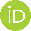 2 Birinci yazarın unvanı, çalıştığı kurumun adı, birimi, bölümü, mail,  0000-0000-0000-00003 Birinci yazarın unvanı, çalıştığı kurumun adı, birimi, bölümü, mail,  0000-0000-0000-00004 Birinci yazarın unvanı, çalıştığı kurumun adı, birimi, bölümü, mail,  0000-0000-0000-0000Article History/Makale Tarihi:Received/Teslim	       :19.12.2021Accepted/Kabul	       :19.12.2021Published/Yayımlama    :19.12.2021Cited/Atıf:Soyadı, A. (2020). “Makale adı”, Uluslararası Sosyal Hizmet Araştırmaları Dergisi, 1 (2), 152-165.